附件2：健步走活动场地图集合场地：北京奥林匹克公园南门门口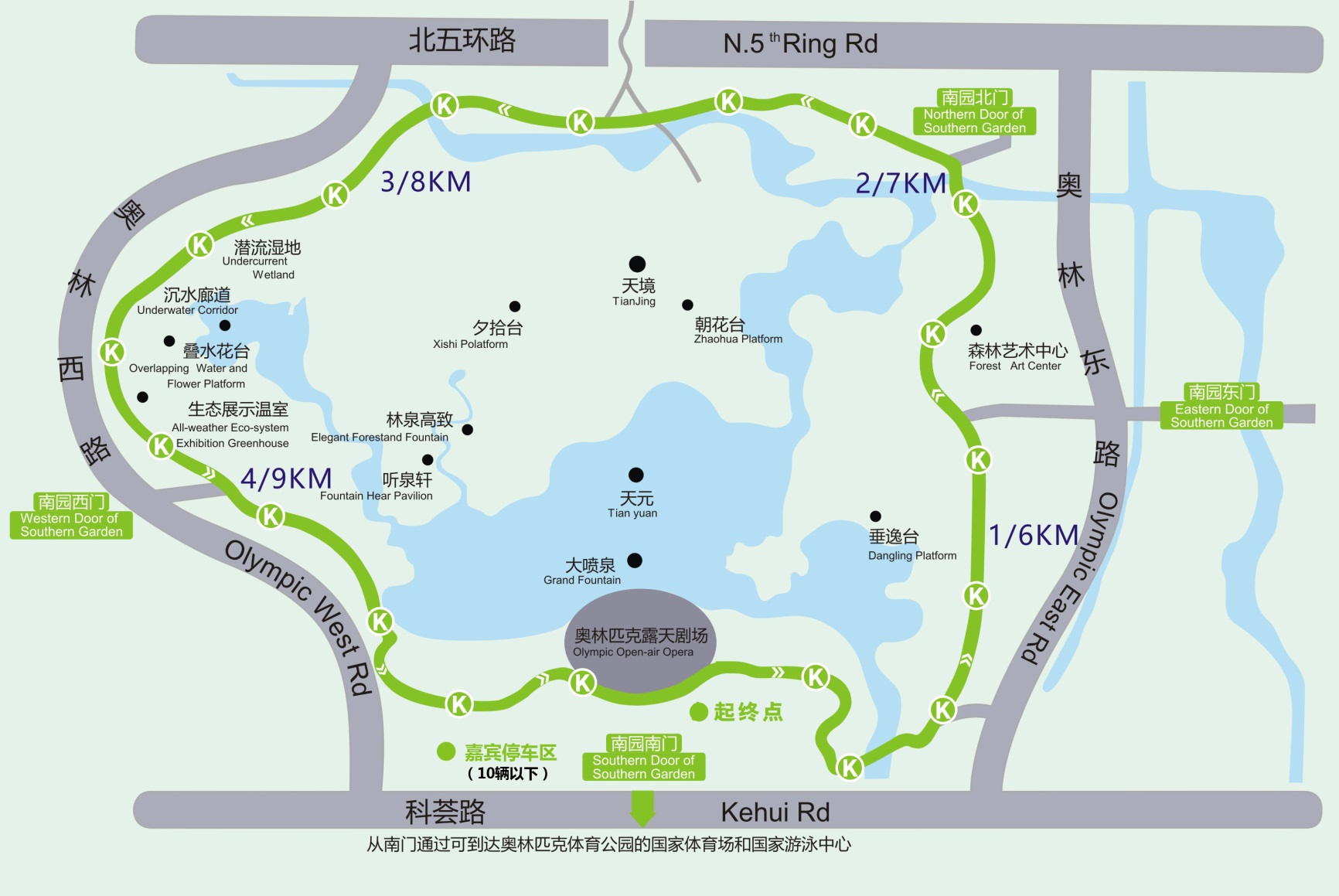 附件3： 